Découverte et prise en mainPalettiseur	PALETTICC	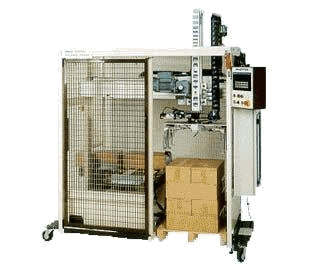 Dans un premier temps, voici quelques photos de l’atelier, pouvez vous localiser le système sur lequel vous devez travailler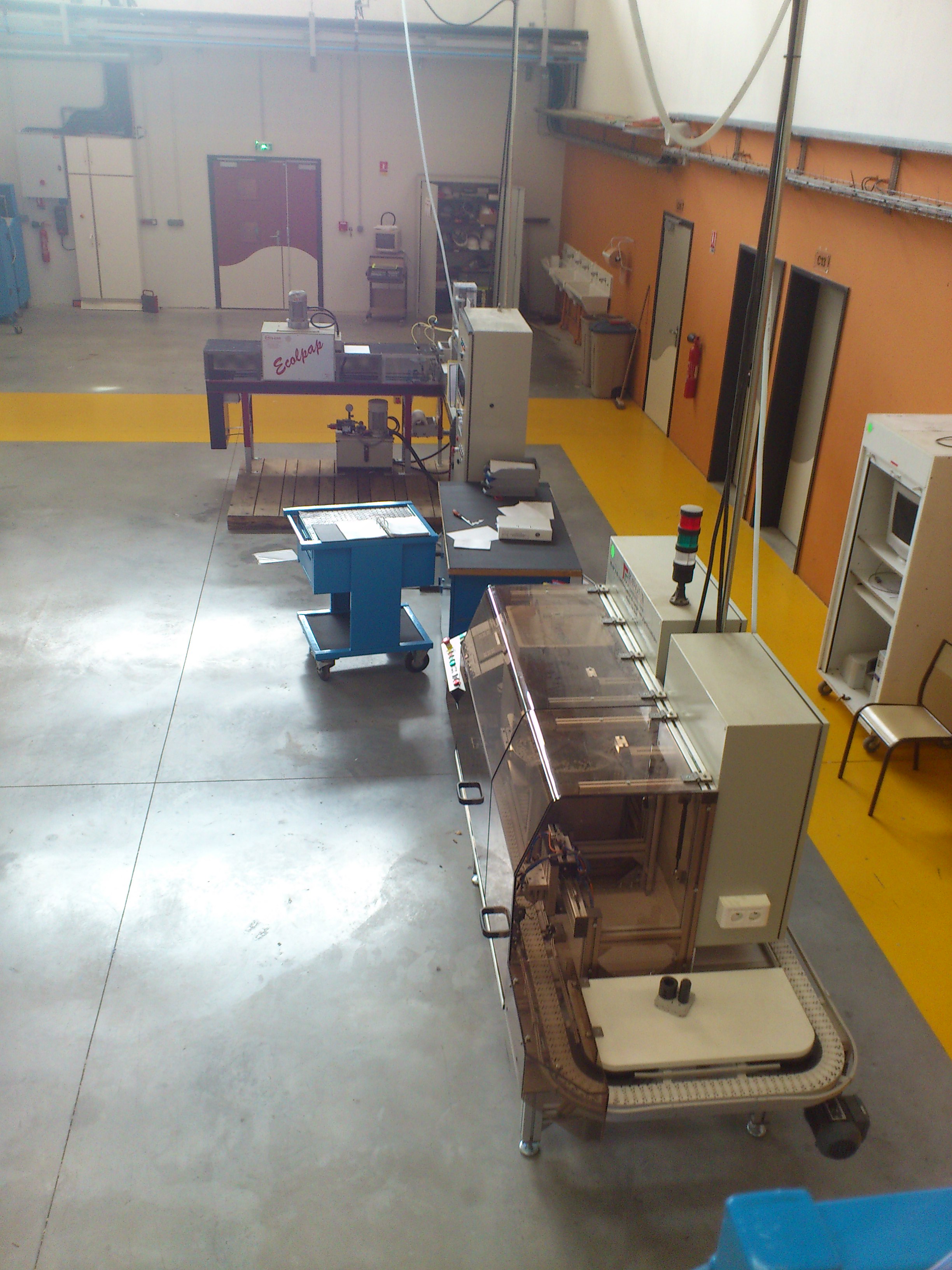 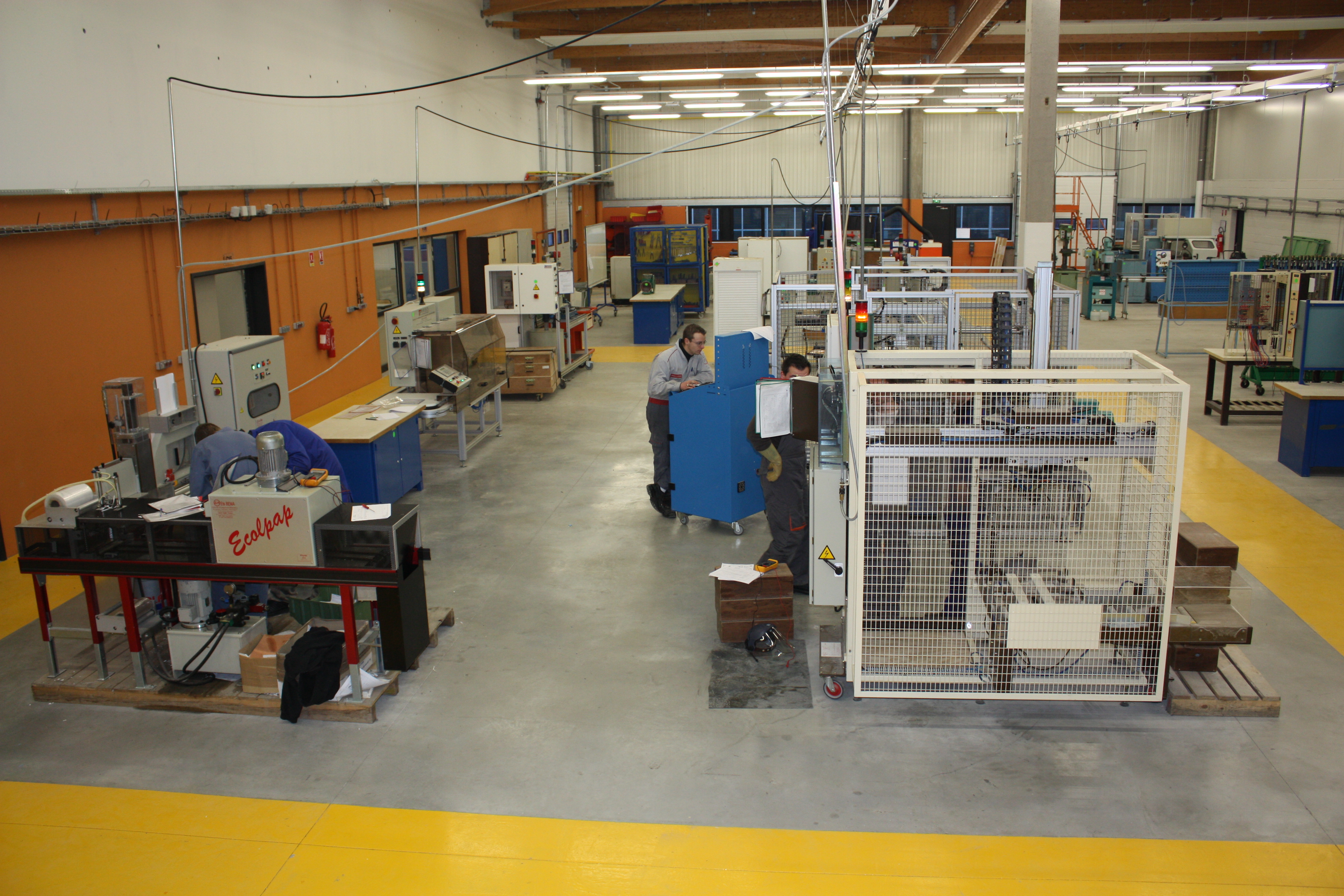 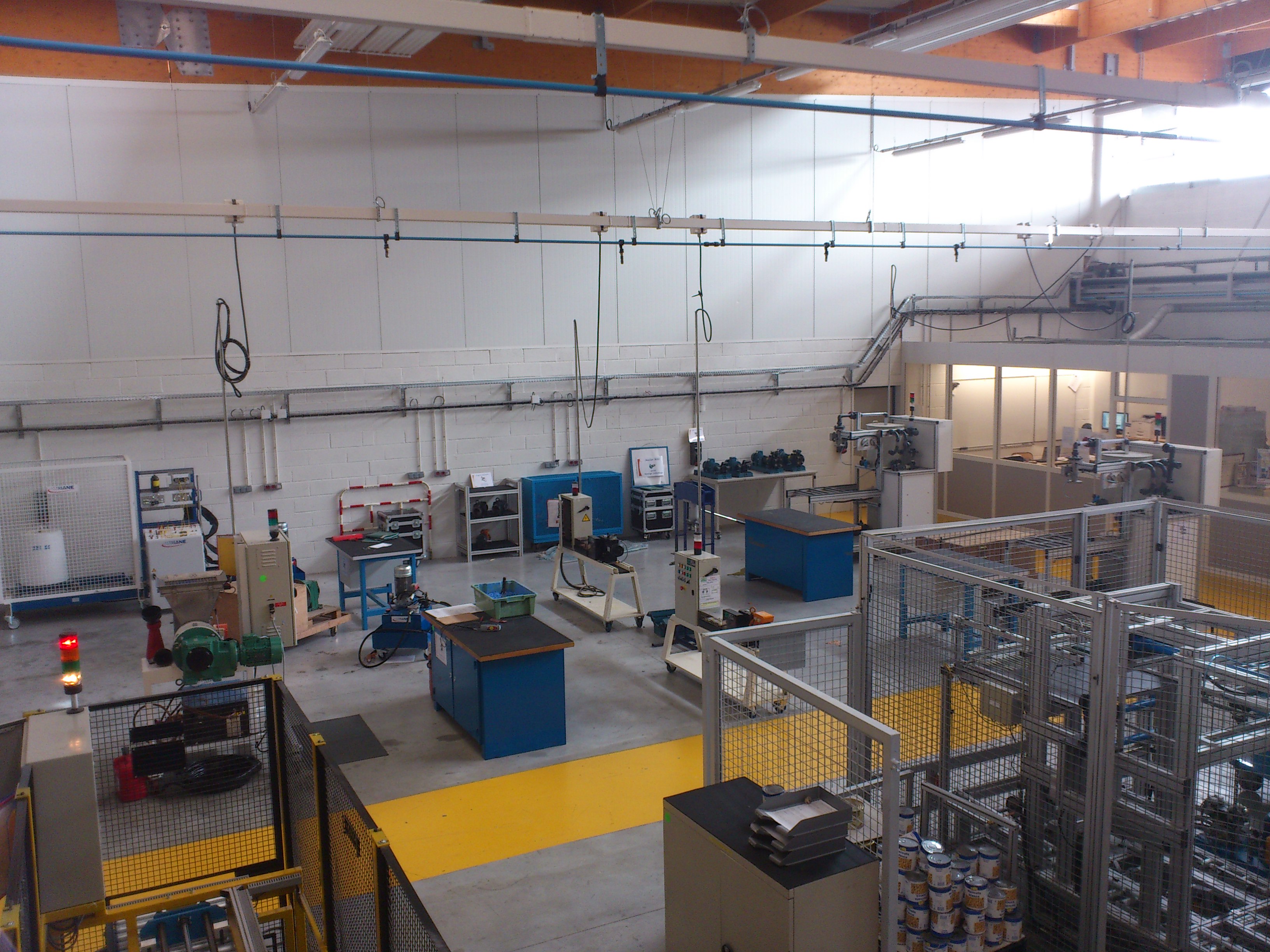 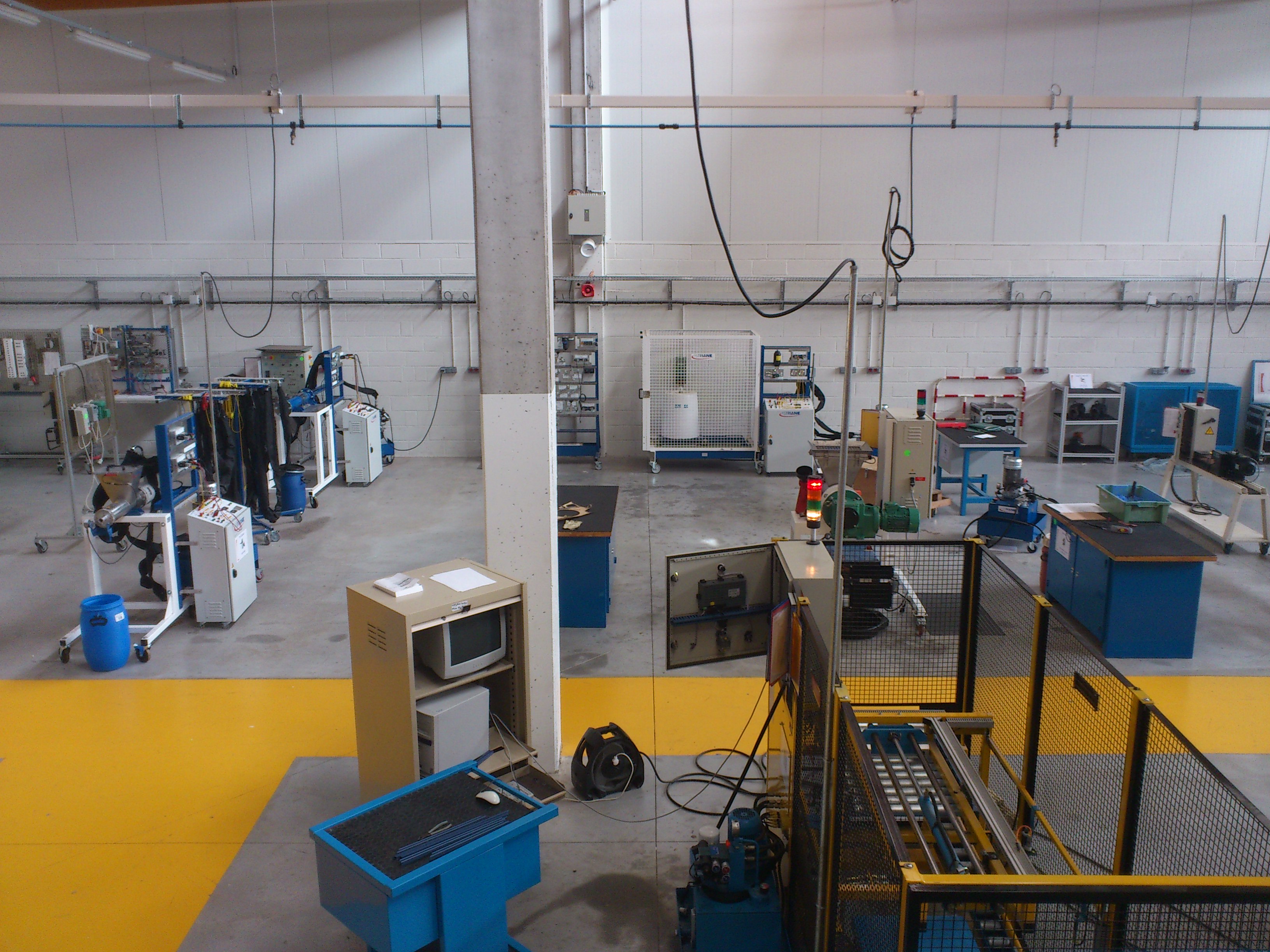 Après avoir localisé votre système, vous allezCompléter la fiche de suivi du système (nom, prénom, classe, date et heure) en vérifiant qu’il n’y a pas de problème préalable à votre interventionLire et compléter le bon de travail Prendre connaissance de la fiche de procédure de mise en marche du système. Expliquer en quelques phrases à quoi sert ce système :…………………………………………………………………………………………………………………………………………………………………………………………………………………………………………………………………………………………………………………………………………………………………………………………………………………………………………………………………………………………………………………………………………………………………………………………………………………………………………Vous allez procéder à la mise en fonctionnement de ce système, suivez les instructions de la fiche ci-dessousMise en énergie du système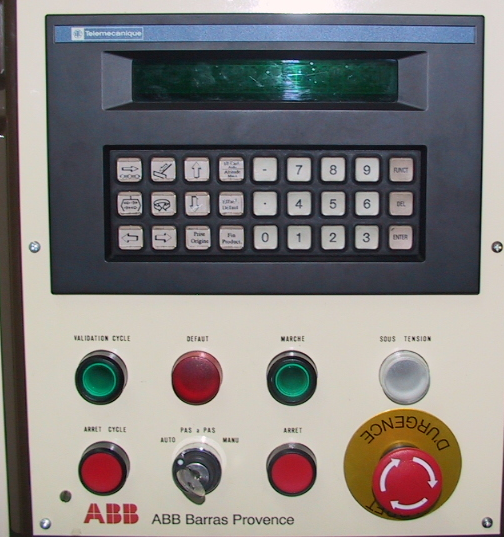 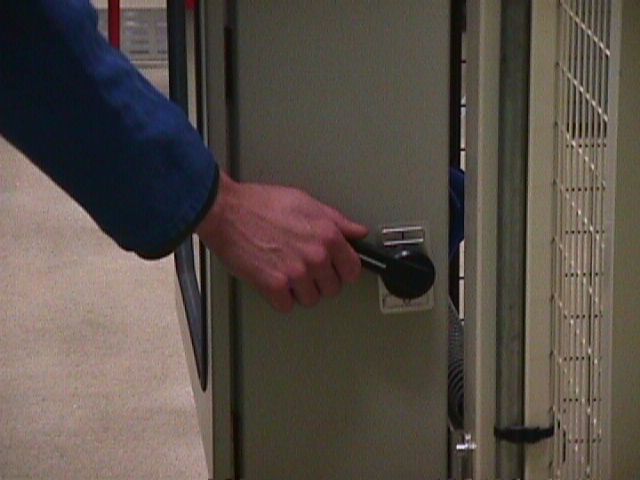 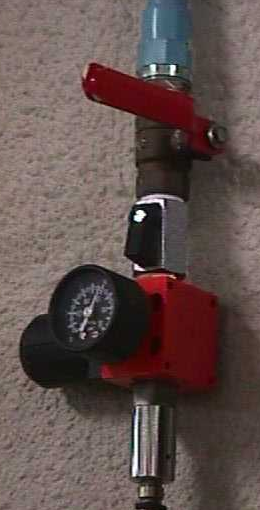 Vous allez observer le fonctionnement de votre système et en décrire les principales étapes :………………………………………………………………………………………………………………………………………………………………………………………………………………………………………………………………………………………………………………………………………………………………………………………………………………………………………………………………………………………………………………………………………………………………………………………………………………………………………………………………………………………………………………………………………………………………………………………………………………………………………………………………………………………………………………………………………………………………………………………………………………………………………………………………………………………………………………………………………………………………………………………………………………………………………………………………………………………………………………………………………………………………………………………………………………………………………………………………………………………………………………………………………………………………………………………………………………………………………………En vous aidant de la photo ci-dessous, donnez le nom et la fonction de chacun des voyants et boutons  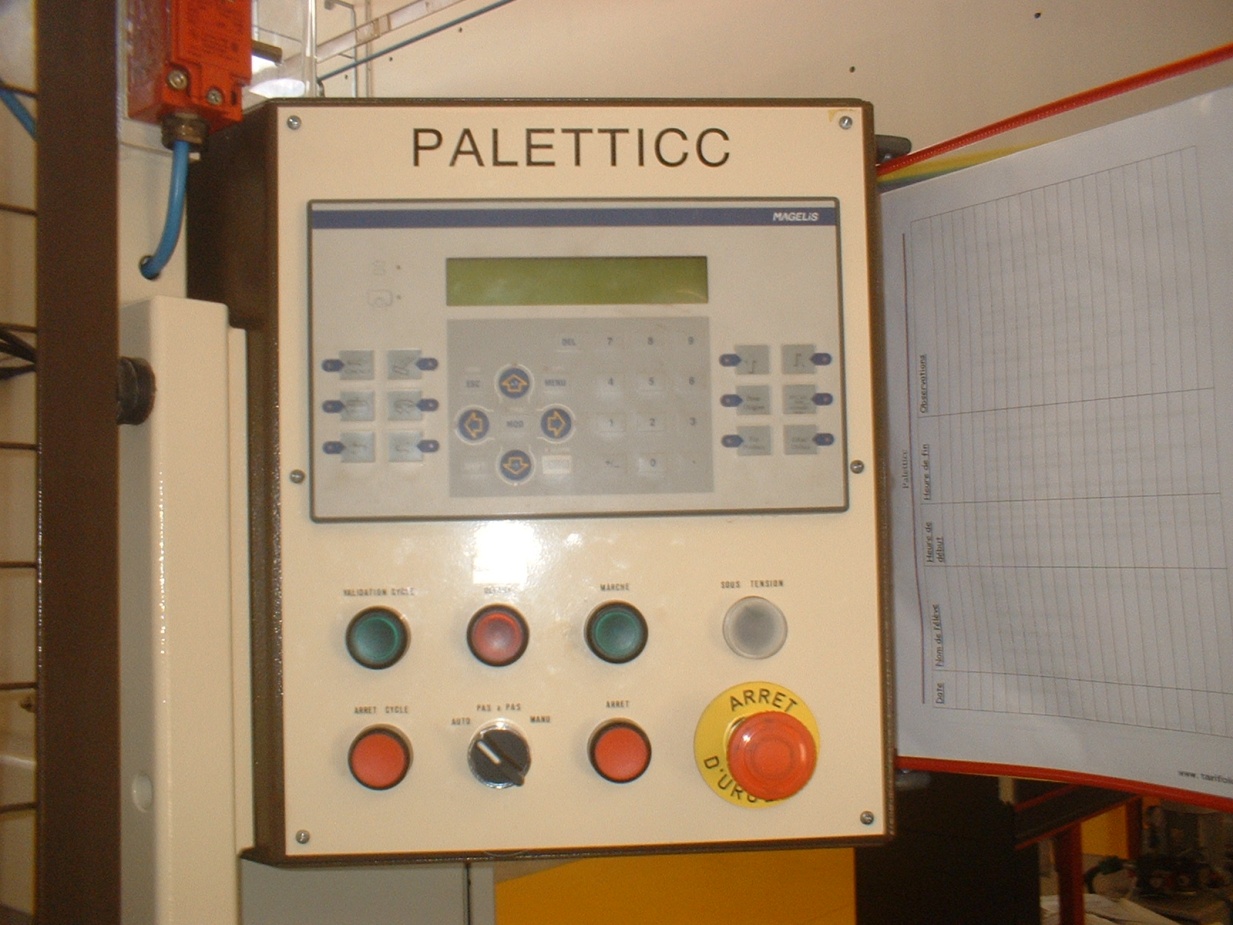 